დანართი №8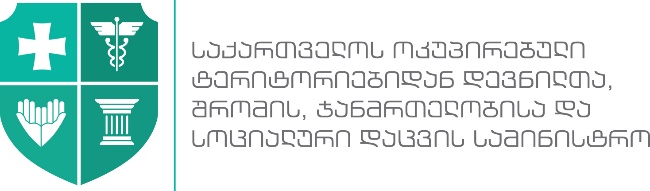 შრომის პირობების ინსპექტირების დეპარტამენტიერთად შევქმნათ უსაფრთხო სამუშაო გარემო!ახალი კორონავირუსით (SARS-CoV-2) გამოწვეულ ინფექციასთან (COVID-19)  დაკავშირებული ზოგადი რეკომენდაციები დამამუშავებელი მრეწველობის (კარიერის დამუშავების, არალითონური მინერალური პროდუქტების, ლითონის მზა ნაწარმის, კოქსისა და ნავთობპროდუქტების, ტექსტილის, ტანსაცმლის, ტყავის, ქაღალდის, რეზინის, პლასტმასის, მინის, მანქანებისა და მოწყობილობების, ხე-ტყის, ხის და კორპის) საქმიანობებისთვის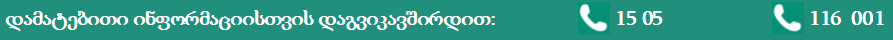 პერსონალი არ უნდა გამოცხადდეს სამუშაო ადგილზე იმ შემთხვევაში, თუ:მათ დატოვეს ვირუსის გავრცელების ქვეყნები ბოლო 14 დღის განმავლობაში; 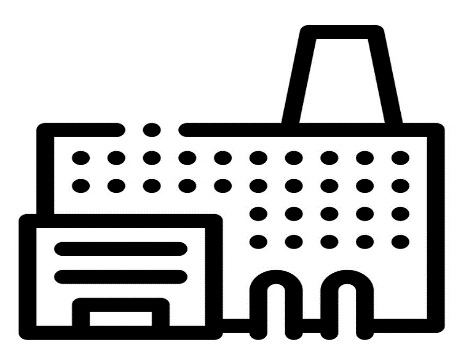 ბოლო  14 დღის  განმავლობაში  მჭიდრო  კონტაქტში  იმყოფებოდნენ  კორონავირუსის  მატარებელ  პირთან/პირებთან (მათ უნდა გაიარონ თვითიზოლაცია/კარანტინი შესაბამისად დადგენილი წესით);აღენიშნებათ რესპირატორული ინფექციისთვის დამახასიათებელი სიმპტომები (ხველა, ტემპერატურა, ცემინება, სუნთქვის გაძნელება, საერთო სისუსტე და ა.შ.);მიეკუთვნებიან COVID-19-ით დაინფიცირებისა და  გართულებების  მაღალი  რისკის მქონეებს:  70 წელს  გადაცილებული, აგრეთვე,  ქრონიკული  დაავადებების  (გულ-სისხლძარღვთა  დაავადებები, დიაბეტი, ბრონქული ასთმა და სასუნთქი ორგანოების სხვა დაავადებები) მქონე პირები.დამსაქმებლის ვალდებულებებისამუშაოს დაწყების წინ გააკონტროლოს პერსონალის ჯანმრთელობის მდგომარეობა ტემპერატურის გაზომვით და გამოკითხვით. ამ მიზნით, მონაცემები აღრიცხოს  ჟურნალში, სადაც დაფიქსირებული იქნება პასუხები შემდეგ კითხვებზე:1. ტემპერატურული რეაქცია.2. შემდგარი კონტაქტი ინფიცირებულ და ინფექციაზე საეჭვო პირთან.3. რესპირატორული სიმპტომების არსებობა, ასევე გემოს და სუნის აღქმის დაკარგვა.      ჟურნალის წარმოება შესაძლებელია ელექტრონულად N1 ცხრილში მოცემული ფორმით:                                                                                                                                                                                                               (ცხრილი N1)მიუხედავად იმისა, არის თუ არა გამოვლენილი ინფექციის შემთხვევა, შეიმუშაოს საგანგებო სიტუაციაში სამოქმედო გეგმა, რაც ხელს შეუწყობს ავადმყოფობის გამო გაცდენილი სამუშაო დღეების შემცირებას, გამოვლენის შემთხვევაში კი - გავრცელების პრევენციას;შეიმუშაოს იმ პირთა დაუყოვნებელი იზოლაციის პოლიტიკა და პროცედურები, რომელთაც COVID-19-ის ნიშნები ან/და სიმპტომები გააჩნიათ, აღნიშნულთან დაკავშირებით მოახდინოს მათი ინფორმირება; უზრუნველყოს დასაქმებულები ინდივიდუალური დაცვის საშუალებებით (პირბადე/საჭიროების შემთხვევაში: ხელთათმანი, სახის ფარი და/ან შესაბამისი სათვალე);მიაწოდოს დასაქმებულებს  ინფორმაცია  უსაფრთხო მუშაობის პროცედურების და ვირუსის გავრცელების პრევენციის შესახებ (იხელმძღვანელოს დაავადებათა კონტროლისა და საზოგადოებრივი ჯანმრთელობის ეროვნული ცენტრის მიერ განსაზღვრული რეკომენდაციებით);განათავსოს თვალსაჩინო ადგილას განცხადებები COVID-19-ის და იმ პრევენციული ღონისძიებების შესახებ, რომლებიც განსაზღვრულია საქართველოს ოკუპირებული ტერიტორიებიდან დევნილთა, შრომის, ჯანმრთელობისა და სოციალური დაცვის სამინისტროსა და ამავე სამინისტროს   სახელმწიფო კონტროლს დაქვემდებარებული საჯარო სამართლის იურიდიული პირის - ლ. საყვარელიძის სახელობის დაავადებათა კონტროლისა და საზოგადოებრივი ჯანმრთელობის ეროვნული ცენტრის მიერ, რათა დასაქმებულებს ჰქონდეთ შესაძლებლობა, გაეცნონ მათ სამუშაო პროცესის დაწყებამდე;იმ დასაქმებულებთან დაკავშირებით, რომელთაც შეუძლიათ სამუშაოს შესრულება დისტანციურად, მაქსიმალურად უზრუნველყოს  მუშაობის ამგვარი მეთოდის გამოყენება;შესაძლებლობის ფარგლებში დააწესოს შეზღუდვები სამუშაო დროზე;გამოიყენოს დასაქმებულების როტაცია; მუშაობის მიმდინარეობისას სამუშაო დროის განმავლობაში დააწესოს სანიტარული შესვენებები, გამოყოს პირი, რომელიც დაამუშავებს სამუშაო პლატფორმას შესაბამისი წესით;რეკომენდირებულია ერთ სამუშაო უბანზე, დახურულ სივრცეში, არაუმეტეს 10 ადამიანის ერთობლივი მუშაობა, შესაბამისი დისტანციის დაცვით (არანაკლებ 2 მ-სა);ადმინისტრაციული შენობების შესასვლელთან განათავსოს დეზობარიერები, შესაბამისი სავალდებულო ნიშნის მითითებით. სასურველია შესვლამდე მოხდეს ფეხსაცმლის შეცვლა ან შესაბამისი ბახილების გამოყენება;სამუშაო ადგილებზე განათავსოს სადეზინფექციო საშუალებები და მათი სწორად მოხმარების წესები;უზრუნველყოს, სამუშაო ადგილზე ხელის პერიოდული დეზინფექციისთვის საჭირო სულ მცირე, 70% ალკოჰოლის შემცველი ხელის დასამუშავებელი  ხსნარის განთავსება;დასაქმებულები უზრუნველყოს, სამუშაოს სპეციფიკიდან გამომდინარე, აუცილებელი ინდივიდუალური დაცვის საშუალებებით (სპეცტანსაცმელი,  სპეცფეხსაცმელი, ჩაფხუტი,  ხელთათმანი, სამედიცინო ნიღაბი), დააწესოს  კონტროლი  მათ გამოყენებაზე;მიაწოდოს ინფორმაცია დასაქმებულებს ინდივიდუალური   დაცვისა  და   ჰიგიენური   საშუალებების   სწორად გამოყენებასა და შემდგომში მათ შენახვა/მოცილებაზე;უზრუნველყოს მობილური/ქალაქის ტელეფონის პერიოდული დამუშავება შესაბამისი წესით;უზრუნველყოს ხშირად შეხებადი  ზედაპირების (მათ შორის პულტების, ღილაკების, კლავიატურის, კარების სახელურების, ჩამრთველ/გამომრთველი ღილაკების) რამდენჯერმე დღეში შესაბამისი კონცენტრაციის სადეზინფექციო ხსნარით; პერიოდულად, დღეში რამდენჯერმე, უზრუნველყოს დახურული სივრცეების/სათავსების ბუნებრივი ვენტილაცია;მოაწესრიგოს ერგონომიკა; უზრუნველყოს სამუშაო სივრცის დროული დასუფთავება და ნარჩენების დროული გატანა;უზრუნველყოს დასაქმებულთა/ ვიზიტორთა  მიერ  გამოყენებული ერთჯერადი ხელსახოცებისა თუ სხვა გამოყენებული ჰიგიენური ნარჩენებისთვის დახურული კონტეინერების განთავსება, რომელშიც ჩაფენილი იქნება ერთჯერადი პლასტიკური პაკეტი. ნარჩენების პარკის ამოღება და განკარგვა  მოხდეს ერთჯერადი ხელთათმანების გამოყენებით. უზრუნველყოს ასეთი ნარჩენების   დროული გატანა შესაბამისი პირის/სამსახურის მიერ;ღია ცის ქვეშ მუშაობის შემთხვევაში მიაწოდოს დამცავი ხალათები, წინსაფრები (საჭიროების შემთხვევაში), ნიღბები, ხელთათმანები.  უზრუნველყოს გამოყენებული ტანსაცმლის დატოვება სამუშაო სივრცეში და არ დაუშვას დასაქმებულთა მიერ მათი სახლში წაღება.დასაქმებულთა ვალდებულებებიხელის ჰიგიენის რეგულარულად და საფუძვლიანად შესრულება წარმოადგენს უმეტესი ვირუსისგან თავის დაცვის საუკეთესო საშუალებას.შესაბამისად, აუცილებელია სამუშაო ადგილზე განახორციელოთ შემდეგი ღონისძიებები:დაიცვათ ჰიგიენის წესები თქვენს სამუშაო ადგილზე;სამუშაო  პროცესი  განახორციელეთ  დამსაქმებლის/შრომის  უსაფრთხოების  მენეჯერის  მიერ  განსაზღვრული  საგანგებო სიტუაციებში სამოქმედო გეგმის შესაბამისად;მისალმებისას არ ჩამოართვათ ხელი ერთმანეთს და მოერიდეთ სხვებთან კონტაქტს (შეხებას და სხვა);მოერიდეთ თავშეყრას, დაიცავით რეკომენდაცია: ერთ სამუშაო პლატფორმაზე, დახურულ სივრცეში, არაუმეტეს  10 ადამიანის მუშაობა უსაფრთხო დისტანციის დაცვით (არანაკლებ 2 მ-სა);სამუშაოების   შესრულებისას   გამოიყენეთ   სრულად   ის  ინდივიდუალური   დაცვის  საშუალებები,   რომელსაც  გაწვდით დამსაქმებელი;სამუშაოს დაწყებისა და დამთავრებისას სადეზინფექციო  საშუალებებით  დაასუფთავეთ  სამუშაო  ადგილები  და  ის  ხელსაწყოები,  რომელსაც  იყენებთ  სამუშაო პროცესის მიმდინარეობისას;ხელის ჰიგიენის სრულყოფილად ჩასატარებლად სამსახურში გამოცხადდით სამკაულების გარეშე. ხელის ჰიგიენა ჩაიტარეთ დამატებით აუცილებლად: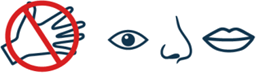 საკვების მიღებამდე და მიღების შემდეგ;                      დახველების ან დაცემინების შემდეგ;ტუალეტით სარგებლობამდე  და  შემდეგ;ქაღალდის ფულსა და მონეტებთან ხელით შეხების შემდეგ.საფუძვლიანად დაიბანეთ ხელები წყლითა და საპნით. დაბანის შემდგომ ხელები კარგად გაიმშრალეთ;  გამოიყენეთ სპირტის შემცველი ხელის საწმენდი საშუალებები იმ შემთხვევაში, თუ ვერ ახერხებთ ხელების დაბანას და გაშრობას. გახსოვდეთ, რომ ხელების დაბანა საპნითა და წყლით არის უპირატესი;დახველების  და  დაცემინების  დროს  მიიფარეთ  სუფთა ხელსახოცი  ან იდაყვი. გამოყენებული ერთჯერადი ხელსახოცი კი გადააგდეთ ურნაში;მოერიდეთ ხელებით თვალებზე, ცხვირზე და პირზე შეხებას. მუშაობის პერიოდში მჭიდროდ დაიმაგრეთ თმა, რათა მაქსიმალურად შეიზღუდოს თმისა და სახის შეხება;გახსოვდეთ, რომ არ არის სასურველი ლითონის საყურეების, ბეჭდების და  თმის ჟელეს გამოყენება;თუ საქმიანობა ითვალისწინებს ფულის ნიშნებთან და პროდუქციასთან ურთიერთობას, აუცილებლად გამოიყენეთ  სხვადასხვა ხელთათმანი. Nშემოწმების დღე და საათიდასაქმებულის შესახებ  მონაცემებიტემპერატურაკონტაქტი (დიახ, არა)რესპირატორული სიმპტომები (დიახ, არა)შენიშვნახელმოწერა